Publicado en  el 30/10/2015 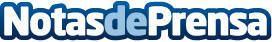 353 cines en España se suman a la Fiesta del Cine los días 3, 4 y 5 de Noviembreurante esos días se podrá acceder a las salas adheridas a la promoción al precio de 2.90€ cada entrada, mostrando la acreditación en el cine | Fotogramas, Cinerama, Entradas.com, Ticketmaster, La Guía del Ocio, 014DS, Discine y Movierecord son los colaboradores oficiales de esta nueva edición de la Fiesta del Cine | A menos de una semana para su inicio ya hay cerca de un millón de personas acreditadas en la web www.fiestadelcine.com	Ramon Colom, presidente de la Confederación de productores audiovisuales (FAPAE), Estela Artacho, presidenta de la Federación de Distribuidores Cinematográficos (FEDICINE), Juan Ramón Gomez Fabra, presidente de la Federación de Cines de España (FECE) y Lorena Gonzalez, directora general del Instituto de la Cinematografía y las Artes Audiovisuales (ICAA) han presentado esta mañana en la Academia de Cine la IX Edición de la Fiesta del Cine, que tendrá lugar los días martes 3, miércoles 4 y jueves 5 de noviembre. Al acto han asistido miembros de la Industria Cinematográfica como Antonio Resines, Presidente de la Academia de Cine, Alex de la Iglesia, Carmen Machi, Pepón Nieto y Enrique Villén (Mi Gran Noche), Eduardo Noriega, Andrea Duro y Constantino Frade (Los miércoles no existen), Cesc Gay y Javier Cámara (Truman), Goya Toledo (El Desconocido) y Gerardo Herrero (La playa de los ahogados).Datos de contacto:Nota de prensa publicada en: https://www.notasdeprensa.es/353-cines-en-espana-se-suman-a-la-fiesta-del Categorias: Nacional Cine Entretenimiento Universidades http://www.notasdeprensa.es